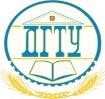 МИНИСТЕРСТВО НАУКИ И ВЫСШЕГО ОБРАЗОВАНИЯ РОССИЙСКОЙ ФЕДЕРАЦИИ ПОЛИТЕХНИЧЕСКИЙ ИНСТИТУТ (ФИЛИАЛ)  ФЕДЕРАЛЬНОГО ГОСУДАРСТВЕННОГО БЮДЖЕТНОГО ОБРАЗОВАТЕЛЬНОГО УЧРЕЖДЕНИЯ ВЫСШЕГО ОБРАЗОВАНИЯ «ДОНСКОЙ ГОСУДАРСТВЕННЫЙ ТЕХНИЧЕСКИЙ УНИВЕРСИТЕТ»  В Г. ТАГАНРОГЕ РОСТОВСКОЙ ОБЛАСТИ ПИ (ФИЛИАЛ) ДГТУ В Г. ТАГАНРОГЕ КАФЕДРА «Гуманитарные и социально-экономические науки» Методические материалы по освоению дисциплины «Информационные технологии в юридической деятельности» Таганрог  2023 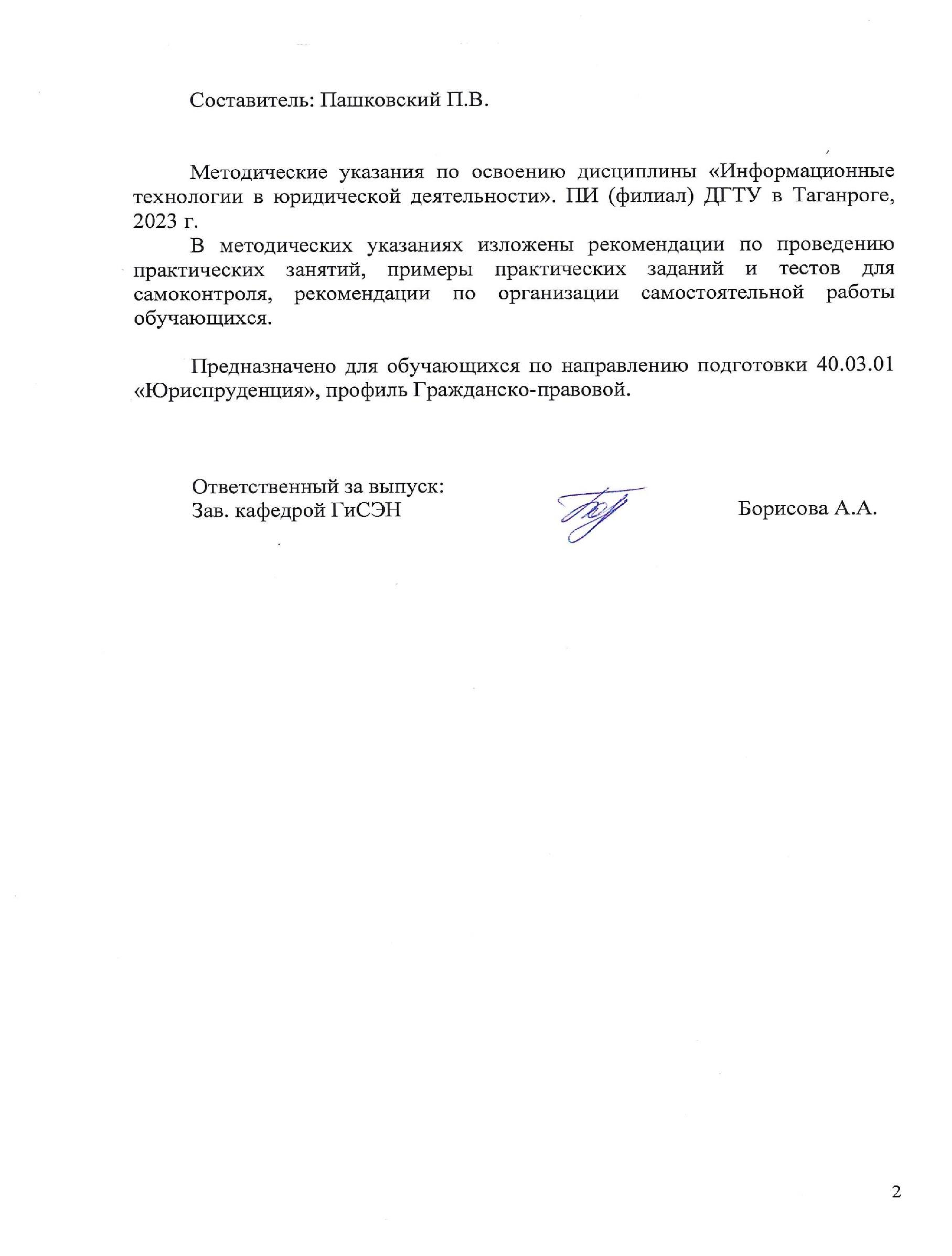 СОДЕРЖАНИЕ Введение ....................................................................................................................4 ВВЕДЕНИЕ Методические указания по изучению дисциплины «Информационные технологии в юридической деятельности» разработаны в соответствии с рабочей программой данной дисциплины, входящей в состав документации основной образовательной программы по направлению подготовки 40.03.01 Юриспруденция (программа бакалавриата). Цель настоящих методических указаний состоит в оказании содействия обучающимся в успешном освоении дисциплины «Информационные технологии в юридической деятельности» в соответствии с общей концепцией основной образовательной программы по направлению подготовки Юриспруденция (программа бакалавриата). Выполнение предусмотренных методическими указаниями заданий по дисциплине «Информационные технологии в юридической деятельности» позволит обучающимся получить необходимые умения и навыки и на их базе приобрести следующие компетенции:  ОПК-8: Способен целенаправленно и эффективно получать юридически значимую информацию из различных источников, включая правовые базы данных, решать задачи профессиональной деятельности с применением информационных технологий и с учетом требований информационной безопасности ОПК-8.1- Использует информационные ресурсы в профессиональной деятельности ОПК-9: Осуществляет профессиональное толкование правовых норм национальной правовой системы и международных норм, регулирующих гражданские, семейные, трудовые и иные личные неимущественные и имущественные отношения между гражданами, юридическими лицами, государствами и международными организациямиОПК-9.1- Понимать принципы работы современных информационных технологий для сбора, обработки и хранения информации при решении профессиональных задач в профессиональной деятельности Умения и навыки, полученные обучающимися по дисциплине «Информационные технологии в юридической деятельности», впоследствии используются при прохождении практик, а также при выполнении выпускной квалификационной работы.  1 Методические указания для подготовки к практическим занятиям Практическое занятие − это занятие, проводимое под руководством преподавателя в учебной аудитории, направленное на углубление теоретических знаний и овладение определенными методами самостоятельной работы. В процессе таких занятий вырабатываются практические умения. Перед практическим занятием следует изучить конспект лекций, выложенный в ЭИОС и в электронной библиотеке, рекомендованную преподавателем литературу, обращая внимание на практическое применение теории и на методику решения типовых заданий. На практическом занятии главное − уяснить связь решаемых задач с теоретическими положениями. Логическая связь лекций и практических занятий заключается в том, что информация, полученная на лекции, в процессе самостоятельной работы на практическом занятии осмысливается и перерабатывается, при помощи преподавателя анализируется, после чего прочно усваивается. При выполнении практических заданий обучающиеся имеют возможность пользоваться лекционным материалом, с разрешения преподавателя осуществлять деловое общение с одногруппниками. Практические задания Выполнение творческих заданий           Демоверсии заданий:  1.Общая характеристика методов исследования правовой информации. Общая характеристика информатизации правотворческой деятельности и деятельности судов. Базовая идея информатизации судебной деятельности (деятельности по осуществлению правосудия) в Российской Федерации. Автоматизация форм и видов систематизации законодательства. Причины ограничения автоматизации консолидации и кодификации. Компьютеризация систематизации судебных актов. Анализ научных статей по изучаемой тематике. Информационное облако. Понятие, структура, предназначение, перспективы применения в юридической деятельности. Классификация методов исследования правовой информации. Основание классификации. Цели применения IT-методов в исследовании правовой информации. Видеоконференцсвязь в судах общей юрисдикции: цели, функции, субъекты, техническое обеспечение, ограничения применения. Перспективы развития. Мобильные средства защиты свидетеля. Автоматизированное рабочее место «Мировой судья»: цели, функции, структура, программно-технический уровень оснащения. Информационные технологии в арбитражных судах Российской Федерации. Информационно-правовой и программно- технический уровень информатизации. Мобильные версии сайтов. Понятие электронного правосудия: предназначение, решаемые задачи, виртуальная основа. Перспективы развития (Интернет-суды и т. п.). Понятие информационных технологий следственной, оперативнорозыскной и экспертной деятельности. Информационные технологии в следственной деятельности. Автоматизированные информационные системы. Государственные и региональные информационные центры. Информационные технологии в оперативно-розыскной деятельности. Геоинформационные системы. Мобильные технологии. 14.Техническое и программное обеспечение информационной безопасности в зависимости от видов юридической деятельности. Система 	защиты 	информации. 	Информационное 	оружие. Компьютерные вирусы. Деблокеры. Информационные войны. Дальнейшие перспективы внедрения ИТ-технологий в судебных органах. ИТ-технологии в судебных органах зарубежных стран. Электронный документооборот в системе арбитражных судов Российской Федерации. Электронный страж и видеоконференцсвязь в системе арбитражных судов: понятие, предназначение, субъекты, техническое оснащение, проблемы и перспективы развития. Аудиопротоколирование судебных заседаний. Перспектива перевода судебного дела на цифровые носители. 2 Методические рекомендации по организации самостоятельной работы Самостоятельная работа выполняется в рамках дисциплины под руководством преподавателя, как в аудиторное, так и внеаудиторное время. Самостоятельная работа направлена на формирование умений и навыков практического решения задач, на развитие логического мышления, творческой активности, исследовательского подхода в освоении учебного материала, развития познавательных способностей. Выполнение рефератов           Демоверсии заданий:  1. Создание и редактирование правовых документов в текстовом редакторе MS Word. Некоторые элементы автоматизации юридической техники. 2.Способы представления результатов юридической деятельности. Кодирование правовой информации. 3.Автоматизированные базы данных по правовым проблемам (MS Excel и MS Access, пакет прикладных программ «Statistica»). Создание и обработка банка данных правовой информации в зависимости от вида юридической деятельности. 4.Система защиты информации. Информационное оружие. Компьютерные вирусы. Деблокеры. Информационные войны. Справочно-правовые системы (СПС) и их виды. Общая организация и отличия. Преимущества и недостатки СПС (на примере «КонсультантПлюс» и «Гарант»). Мобильные СПС. СПС «Законодательство России», ее отличие от других справочноправовых систем. Преимущества и недостатки. Справочно-правовые системы нового поколения: экспертная юридическая система «LEXPRO» и СПС «Контур- Норматив», их отличительные особенности, достоинства и недостатки. 8.Автоматизированные информационные системы Федерального Собрания и Министерства юстиции РФ. Информационные технологии в судах общей юрисдикции. ГАС «Правосудие». Структура информационного ресурса судебного департамента при Верховном Суде Российской Федерации. Правительственные 	программы 	в 	области 	информатизации: концепция «электронного государства», программы «электронная Россия» и «электронное правительство». Этапы выполнения программ. Понятие электронного документооборота. Отличие электронного документооборота от электронного документа и электронного обмена данными. Электронная подпись. Удостоверяющие центры. Юридическое значение электронной подписи. Статистический анализ правовых материалов: судебные решения, уголовные дела, акты экспертиз и т. п. Критерии оценивания реферата 3. Методические указания к выполнению рефератов Реферат – самостоятельная письменная аналитическая работа, выполняемая на основе преобразования документальной информации, раскрывающая суть изучаемой темы; представляет собой краткое изложение содержания результатов изучения научной проблемы важного экономического, социально-культурного, политического значения. Реферат отражает различные точки зрения на исследуемый вопрос, в том числе точку зрения самого автора. Основываясь на результатах выполнения реферата, обучающийся может выступить с докладом на практических занятиях в группе, на заседании студенческого научного кружка, на студенческой научно-практической конференции, опубликовать научную статью. Изложенное понимание реферата как целостного авторского текста определяет критерии его оценки: актуальность темы исследования, новизна текста; обоснованность выбора источников информации; степень раскрытия сущности вопроса; полнота и глубина знаний по теме; умение обобщать, делать выводы, сопоставлять различные точки зрения по одному вопросу (проблеме); соблюдение требований к оформлению. Эссе/доклад - средство, позволяющее оценить умение обучающегося письменно излагать суть поставленной проблемы, самостоятельно проводить анализ этой проблемы с использованием концепций и аналитического инструментария соответствующей дисциплины, делать выводы, обобщающие авторскую позицию по поставленной проблеме. Дискуссия - средство проверки умений применять полученные знания для решения задач определенного типа по теме или разделу. Проведению дискуссии предшествует большая самостоятельная работа студентов, выражающаяся в изучении нормативной и специальной литературы, знакомстве с материалами судебной практики. Подготовительная работа позволяет выработать у студентов навыки оценки правовой информации через призму конституционных ценностей и положений. На втором этапе – аудиторном занятии – идет публичное обсуждение дискуссионных вопросов. Тематическая дискуссия как интерактивная форма обучения предполагает проведение научных дебатов. Хорошо проведенная тематическая дискуссия имеет большую обучающую и воспитательную ценность. Проводимые тематические дискуссии воспитывают навыки публичного выступления, развиваются способности логически верно, аргументированно и ясно строить свою речь, публично представлять собственные и научные результаты. В рамках изучения дисциплины «Информационные технологии в юридической деятельности» предусматривается так же решение практикоориентированных задач. Процесс подготовки к выполнению практикоориентированных задач можно условно разделить на следующие этапы: а) изучение содержания задачи (нельзя решить задачу, не уяснив ее содержание – это даст возможность правильно квалифицировать вид административных правоотношений); б) подбор нормативных источников, относящихся к содержанию полученного задания; в) изучение основной и дополнительной литературы (например, комментариев Федеральных законов); г) изучение материалов судебной практики; е) аналитический разбор ситуативной задачи через призму действующего законодательства и сложившейся судебной практики; ж) определение собственной позиции, формулировка аргументов; з) оформление ответа; и) представление ответа на ситуативную задачу. Контрольные вопросы - средство проверки умений применять полученные знания для решения задач определенного типа по теме или разделу Индивидуальные задания творческого уровня позволяют оценивать и диагностировать умения, интегрировать знания различных областей, аргументировать собственную точку зрения. 4. Перечень вопросов для проведения промежуточной аттестации: Перечень вопросов к зачету: Информационные технологии в юридической деятельности: понятие и основные направления (функции). Объект, предмет, структура и основные методы информационных технологий в юриспруденции. Соотношение с другими видами юридических дисциплин информационного цикла. Политика Российской Федерации в области информационных технологий. Нормативные акты, регулирующие вопросы в сфере информационных технологий. Понятие информации и правовой информации. Признаки информации и правовой информации. Сведения и данные, их отличие от информации. Правовая информация по структуре и по уровню доступа. Понятие информационных технологий, их цель, методы. Существующие классификации (методов) информационных технологий. Информационные технологии по видам юридической деятельности. Интернет и СМИ – как особые технологии распространения информации и информации, имеющей правовое значение. Правительственные программы в области информатизации: концепция «электронного государства», программы «электронная Россия» и «электронное правительство». Этапы выполнения программ. Понятие электронного документооборота. Отличие электронного документооборота от электронного документа и электронного обмена данными. Электронная подпись. Удостоверяющие центры. Юридическое значение электронной подписи. Понятие информационных процессов и их виды. Роль СМИ в реализации информационных процессов. Понятие информационных систем, их классификация и применение в юридической деятельности. Общая характеристика автоматизированных рабочих мест (АРМ) юристов различных профилей: судьи, прокурора, следователя, адвоката, нотариуса, эксперта. Проблемы создания АРМ юриста. Справочно-правовые системы (СПС) и их виды. Общая организация и отличия. Преимущества и недостатки СПС (на примере «КонсультантПлюс» и «Гарант»). Мобильные СПС. СПС «Законодательство России», ее отличие от других справочноправовых систем. Преимущества и недостатки. Справочно-правовые системы нового поколения: экспертная юридическая система «LEXPRO» и СПС «Контур- Норматив», их отличительные особенности, достоинства и недостатки. Оборудование компьютерной техники и периферийных устройств. Устранение видимых причин неполадок в компьютерной технике. Оптимальный набор периферийных устройств для АРМ юриста. Мобильные устройства (iPhone, iPad и т. п.) и их эффективное применение в юридической деятельности. Операционная среда Windows. Структура операционной системы Windows и правила работы в ней. Создание и редактирование правовых документов в текстовом редакторе MS Word. Некоторые элементы автоматизации юридической техники. Способы представления результатов юридической деятельности. Кодирование правовой информации. Автоматизированные базы данных по правовым проблемам (MS Excel и MS Access, пакет прикладных программ «Statistica»). Создание и обработка банка данных правовой информации в зависимости от вида юридической деятельности. Статистический анализ правовых материалов: судебные решения, уголовные дела, акты экспертиз и т. п. Информационное облако. Понятие, структура, предназначение, перспективы применения в юридической деятельности. Классификация методов исследования правовой информации. Основание классификации. Цели применения IT-методов в исследовании правовой информации. Общая характеристика методов исследования правовой информации. Общая характеристика информатизации правотворческой деятельности и деятельности судов. Базовая идея информатизации судебной деятельности (деятельности по осуществлению правосудия) в Российской Федерации. Автоматизация форм и видов систематизации законодательства. Причины ограничения автоматизации консолидации и кодификации. Компьютеризация систематизации судебных актов. Автоматизированные информационные системы Федерального Собрания и Министерства юстиции РФ. Информационные технологии в судах общей юрисдикции. ГАС «Правосудие». Структура информационного ресурса судебного департамента при Верховном Суде Российской Федерации. Видеоконференцсвязь в судах общей юрисдикции: цели, функции, субъекты, техническое обеспечение, ограничения применения. Перспективы развития. Мобильные средства защиты свидетеля. Автоматизированное рабочее место «Мировой судья»: цели, функции, структура, программно-технический уровень оснащения. Информационные технологии в арбитражных судах Российской Федерации. Информационно-правовой и программно- технический уровень информатизации. Мобильные версии сайтов. Понятие электронного правосудия: предназначение, решаемые задачи, виртуальная основа. Перспективы развития (Интернет-суды и т. п.). Электронный документооборот в системе арбитражных судов Российской Федерации. Электронный страж и видеоконференцсвязь в системе арбитражных судов: понятие, предназначение, субъекты, техническое оснащение, проблемы и перспективы развития. Аудиопротоколирование судебных заседаний. Перспектива перевода судебного дела на цифровые носители. Дальнейшие перспективы внедрения ИТ-технологий в судебных органах. ИТ-технологии в судебных органах зарубежных стран. Понятие информационных технологий следственной, оперативнорозыскной и экспертной деятельности. Информационные технологии в следственной деятельности. Автоматизированные информационные системы. Государственные и региональные информационные центры. Информационные технологии в оперативно-розыскной деятельности. Геоинформационные системы. Мобильные технологии. Информационные технологии в экспертной деятельности. Информационная безопасность: задачи, объекты и методы ее обеспечения. Официальные органы, обеспечивающие информационную безопасность в Российской Федерации. Понятие защиты информации. Уровни защиты информации. Угрозы информационным системам и их виды. Программы-шпионы. Методы защиты информации. Техническое и программное обеспечение информационной безопасности в зависимости от видов юридической деятельности. Система защиты информации. Информационное оружие. Компьютерные вирусы. Деблокеры. Информационные войны. Правовое обеспечение информационной безопасности. Концепция национальной безопасности РФ и Доктрина информационной безопасности РФ. Компьютерные преступления (киберпреступность). Киберпреследование. Защита информации при работе в сети Интернет. 5. Рекомендуемая литература Критерии оценивания Баллы выполнены все требования к написанию научной работы: обозначена проблема и обоснована её актуальность, сделан краткий анализ различных точек зрения на рассматриваемую проблему и логично изложена собственная позиция, сформулированы выводы, тема раскрыта полностью, выдержан объём, соблюдены требования к внешнему оформлению 5 основные требования к научной работе выполнены, но при этом допущены недочёты, в частности, имеются неточности в изложении материала; отсутствует логическая последовательность в суждениях; не выдержан объём; имеются упущения в оформлении 3 тема не раскрыта, обнаруживается существенное непонимание проблемы 0 5.1. Рекомендуемая литература 5.1. Рекомендуемая литература 5.1. Рекомендуемая литература 5.1. Рекомендуемая литература 5.1.1. Основная литература 5.1.1. Основная литература 5.1.1. Основная литература 5.1.1. Основная литература Авторы, составители Заглавие Издательство, год Количество Л1.1 Королев, В. Информационные технологии в юридической деятельности. (Бакалавриат, Специалитет). Учебное пособие.: Учебное  пособие https://www.knorus.ru/catalog/operacionnye- sistemy-i-sredy/515424-informacionnyetehnologii- v-yuridicheskoy-deyatel-nostieprilozhenie- bakalavriat-praktikum/ Юстиция, 2020 ЭБС Л1.2 Кузнецов П. У.,Стрельцов А.А., Морозов А.В.,Ниесов В.А., Волков Ю.В., Соколов Ю.Н.,Парушков М.И. "ИНФОРМАЦИОННЫЕ ТЕХНОЛОГИИ В ЮРИДИЧЕСКОЙ ДЕЯТЕЛЬНОСТИ": Учебное  пособие https://urait.ru/book/informacionnye-tehnologiiv- yuridicheskoy-deyatelnosti-510646 Юрайт, 2023 ЭБС Л1.3 Кулантаева И.А. ИНФОРМАЦИОННЫЕ ТЕХНОЛОГИИ В ЮРИДИЧЕСКОЙ ДЕЯТЕЛЬНОСТИ.: ПРАКТИКУМ https://www.iprbookshop.ru/91872.html Профобразование, 2020 ЭБС 5.1.2. Дополнительная литература 5.1.2. Дополнительная литература 5.1.2. Дополнительная литература 5.1.2. Дополнительная литература Авторы, составители Заглавие Издательство, год Количество Л2.1 Бурцева Е.В., Платёнкин А.В., Рак И.П., Терехов А.В. ИНФОРМАЦИОННЫЕ ТЕХНОЛОГИИ В ЮРИДИЧЕСКОЙ ДЕЯТЕЛЬНОСТИ.: УЧЕБНОЕ ПОСОБИЕ https://www.iprbookshop.ru/99761.html Тамбовский государственный технический университет, ЭБС АСВ, 2019 ЭБС Л2.2 Драпезо Р. Г., Волгин Ю. Г. Информационные технологии в юридической деятельности: учебное пособие https://e.lanbook.com/book/156105 Кемеровский государственный университет", 2020 ЭБС Л2.3 Казанцев С.Я., Дубинина Н.М., Уринцов А.И., Староверова О.В., Оладько В.С., Шевко Н.Р., Згадзай О.Э., Александров Ю.Н., Староверов В.А. ИНФОРМАЦИОННЫЕ ТЕХНОЛОГИИ В ЮРИДИЧЕСКОЙ ДЕЯТЕЛЬНОСТИ.: УЧЕБНОЕ ПОСОБИЕ ДЛЯ СТУДЕНТОВ ВУЗОВ, ОБУЧАЮЩИХСЯ ПО СПЕЦИАЛЬНОСТЯМ «ЮРИСПРУДЕНЦИЯ» И «ПРАВООХРАНИТЕЛЬНАЯ ДЕЯТЕЛЬНОСТЬ» https://www.iprbookshop.ru/109189.html ЮНИТИ-ДАНА, 2020 ЭБС 5.1.3. Методические разработки 5.1.3. Методические разработки 5.1.3. Методические разработки 5.1.3. Методические разработки Авторы, составители Заглавие Издательство, год Количество Л3.1 Сапожникова,А.Г. Руководство для преподавателей по организации и планированию различных видов занятий и самостоятельной работы обучающихся Донского государственного технического университета : методические указания https://ntb.donstu.ru/content/rukovodstvo-dlya- prepodavateley-po-organizacii-i-planirovaniyu Ростов-на-Дону,ДГТУ, 2018 ЭБС 